Obec Vojkovice pod záštitou starosty obcepořádá 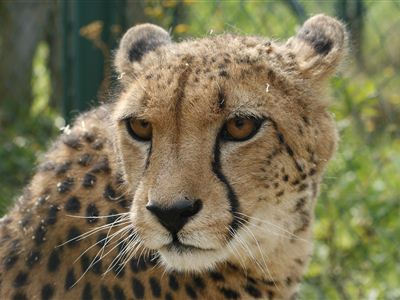 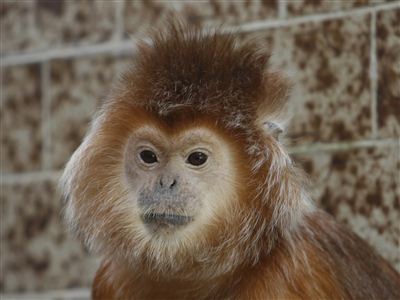 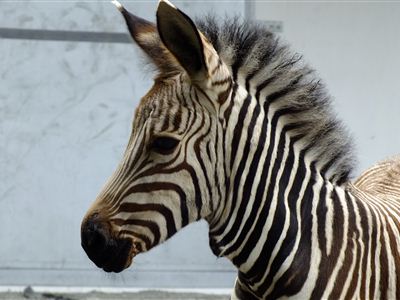 Sobota 12.září 2015odjezd 8.00 hodin, návrat kolem 18.00 hodin.Cena včetně vstupného a dopravy: dospělí 200,-Kč, dítě 100,-Kč.Dítě do 15-ti let pouze v doprovodu dospělé osoby.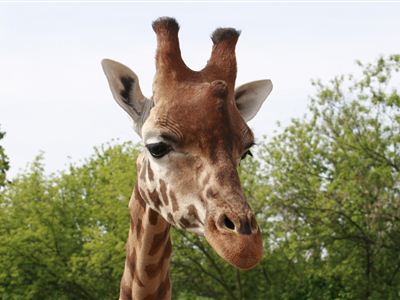 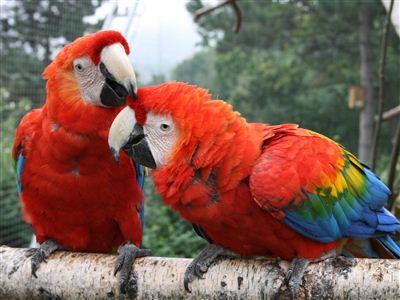 DŮLEŽITÉ:Přihlášení a platba do 31.srpna 2015 na Obecním úřadě!!!!!!! 